Moje skúsenosti z účasti na  Medzinárodného  eTwinning seminári v belgickom meste Antverpy	Jednou z možností pre učiteľov, ktorý majú záujem pracovať v projekte eTwinning,            je možnosť  zúčastniť sa niektorého z dvoch typov podujatí: eTwinning seminárov  organizovaných najmä za účelom nájdenia vhodného projektového partnera pre prácu                    v programe eTwinning, ale tiež za účelom  oboznámenia sa s programom eTwinning                       a s využívaním IKT  alebo odborných workshopov zameraných na profesionálny rozvoj - PDW (Professional Development Workshop), ktoré majú za cieľ nielen oboznámiť účastníkov s programom eTwinning a ponúknuť možnosť rozvoja európskej spolupráce                  s použitím IKT, ale hlavným cieľom je ponúknuť profesijný rozvoj v konkrétnej oblasti,                na ktorú sú zamerané.	V dňoch 28. marca do 30. marca 2014  sa v belgickom meste Antverpy konal medzinárodný eTwinning seminár, vďaka  ktorému získalo 80  učiteľov z trinástich krajín EÚ priestor pre mnohostranné vzájomné kontakty, získavanie teoretických a praktických skúsenosti pri osvojení nových komunikačných nástrojov. Zo Slovenska sa seminára zúčastnili Ing. Marcela Šterbáková z Košíc, riaditeľka Materskej školy Juhoslovanská 4, ktorá je v zriaďovateľskej pôsobnosti mesta Košice a  Mgr. Lívia Szakszonová učiteľka z Hliníka nad Hronom. Menované boli vyslané v rámci medzinárodného projektu, finančne podporeného Európskou úniou a Ministerstvom školstva, vedy, výskumu a športu Slovenskej republiky v rámci  európskej iniciatívy eTwinning, ako súčasti európskeho Programu celoživotného vzdelávania, ponúkajúceho školám s významnou podporou Národnej služby pre elektronickú spoluprácu škôl (NSS) spoluprácu v oblasti vzdelávania učiteľov, efektívneho využívania informačných technológií  vo vyučovacom procese, realizácie projektov a partnerstiev v školách. Účasť na seminári bola pre účastníkov bezplatná.	So svojimi zážitkami a programom seminára sa s nami podelila Ing. Marcela Šterbáková:Učitelia európskych základných a stredných škôl sa zúčastnili prednášok o medzinárodnom školskom portáli eTwinning, využívaní jeho nástrojov, tvorbe a certifikácii projektov. Počas workshopov učitelia  za priamej podpory organizátorov tvorili ciele a obsahy projektov medzinárodnej spolupráce európskych škôl bez hraníc .  	Dňa 28. 3. 2014 po úvodnom privítaní Belgickou národnou službou a predstavení práce a projektov organizátorov, sa účastníci rozdelili do skupín, navzájom sa zoznámili a hľadali spoločné témy projektov. 	Dňa 29.3.2014  v dopoludňajších hodinách sa konala prednáška o kreatívnych IT nástrojoch využiteľných pri eTwinning projektoch, ako sú tvorba komixu, tvorba pohyblivej  a hovoriacej internetovej postavy, tvorba web stránky a pod. Potom tímy pokračovali v práci na konkrétnych projektoch. Po obede sa konal workshop na tému IT prostriedky zamerané na komunikačné a kolaboratívne techniky a ich využitie pri práci so žiakmi na eTwinning projektoch. Inšpiratívne prednášky boli doplnené praktickými ukážkami, ako boli tieto techniky využité v reálnych projektoch eTwinning. Podvečer  si účastníci pozreli historické a kultúrne pamiatky Antverp a zúčastnili sa tímových aktivít pri orientácii v historickom centre mesta.	Dňa 30.3.2014 posledný workshop sa týkal samotnej práce a organizácie prostredia Twinspace,  využitia možností, ktoré portál ponúka a registrácii projektov. Všetci účastníci semináru vysoko ocenili hodnotu a kvalitu teoretických a praktických aktivít a tiež profesionálny prístup kolegov pri tvorbe projektov a ponuke odborných prednášok a workshopov.	Počas pracovného pobytu na medzinárodnom seminári eTwinning a Antverpách v Belgicku som sa zúčastnila všetkých vyššie uvedených aktivít, ktoré výrazne obohatili moje profesoinálne kompetencie v oblastiach využívania eTwinning nástrojov, virtuálneho priestoru Twinspace a mnohých interaktívnych programov voľne šíriteľných na internete. 	Naučila som sa tieto nástroje využívať v pedagogickej práci a tiež v spolupráci                              na medzinárodných projektoch. Zároveň som získala neoceniteľnú skúsenosť zo stretnutia a spolupráce s kolegami z krajín Európskej únie, množstvo nových poznatkov z ich práce, rozdielov v školských systémoch jednotlivých krajín a v neposlednom rade osobný zážitok      zo stretnutia s organizátormi a ľuďmi poskytujúcimi odborné vedenie a pomoc pri práci                            na eTwinning projektoch. Počas workshopov sme spolu s partnermi vytvorili eTwinning projekt na tému: Ekologická výchova, geografia, medzipredmetové vzťahy. 
Komunikačným jazykom bol jazyk anglický.  Partnermi v projekte boli Alena Mikulecká, Základní škola Josefa Hlávky Přeštice, Přeštice, Česká republika, Kevin sShuck, PENTA College CSG Jacob van Liesveldt, Hellevoetsluis, Holandsko, VALÉRIE SIDOINE, Lycée de Bellevue, Fort-de-France, Francúzsko uviedla Ing. Marcela Šterbáková.Spracovali: Ing. Henrieta Blénessy, Oddelenie strategického rozvoja , Referát školstva, športu a mládeže MMKIng. Marcela Šterbáková, riaditeľka,  Materská škola Juhoslovanská 4, KošiceFotodokumenácia :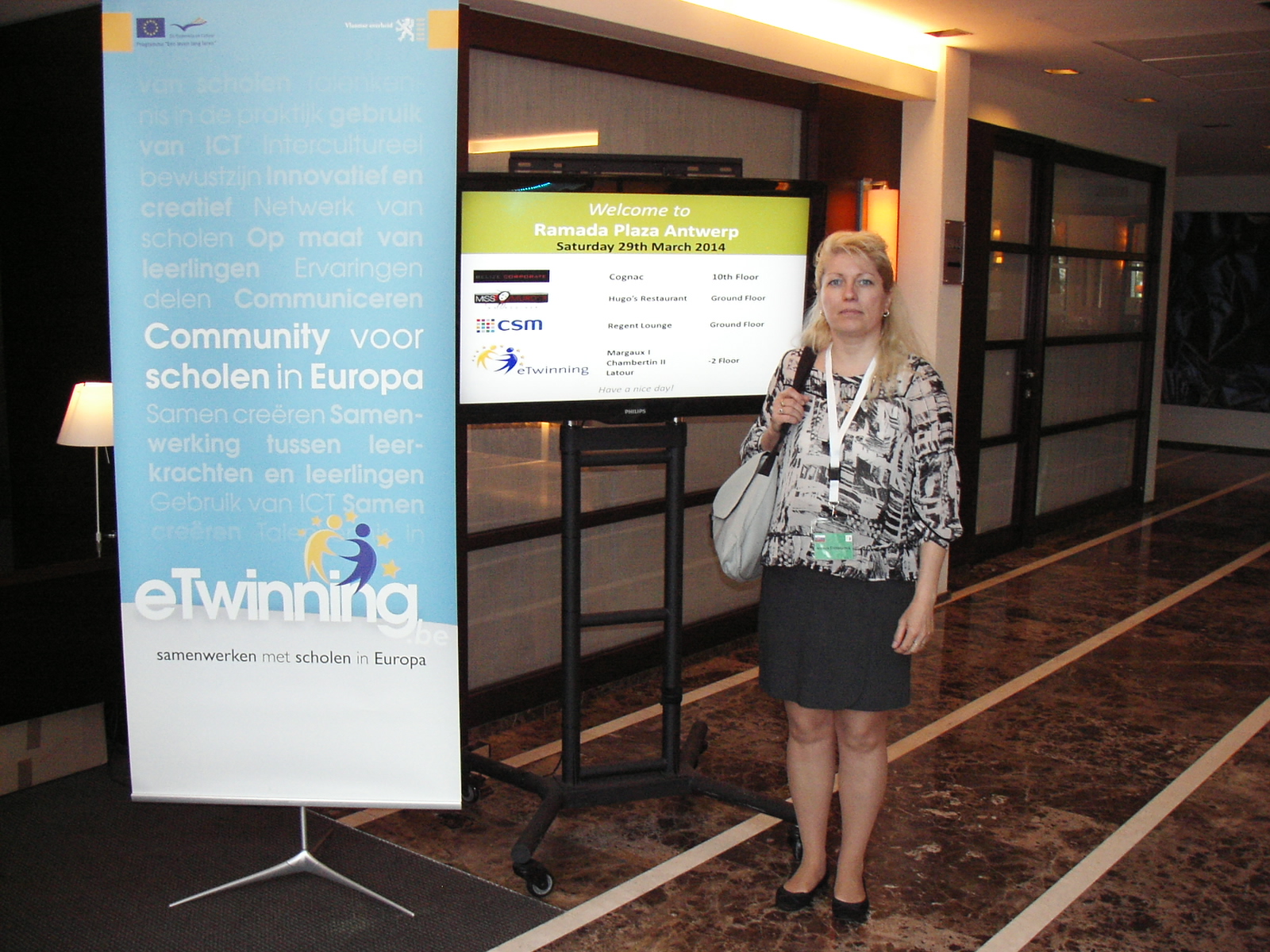 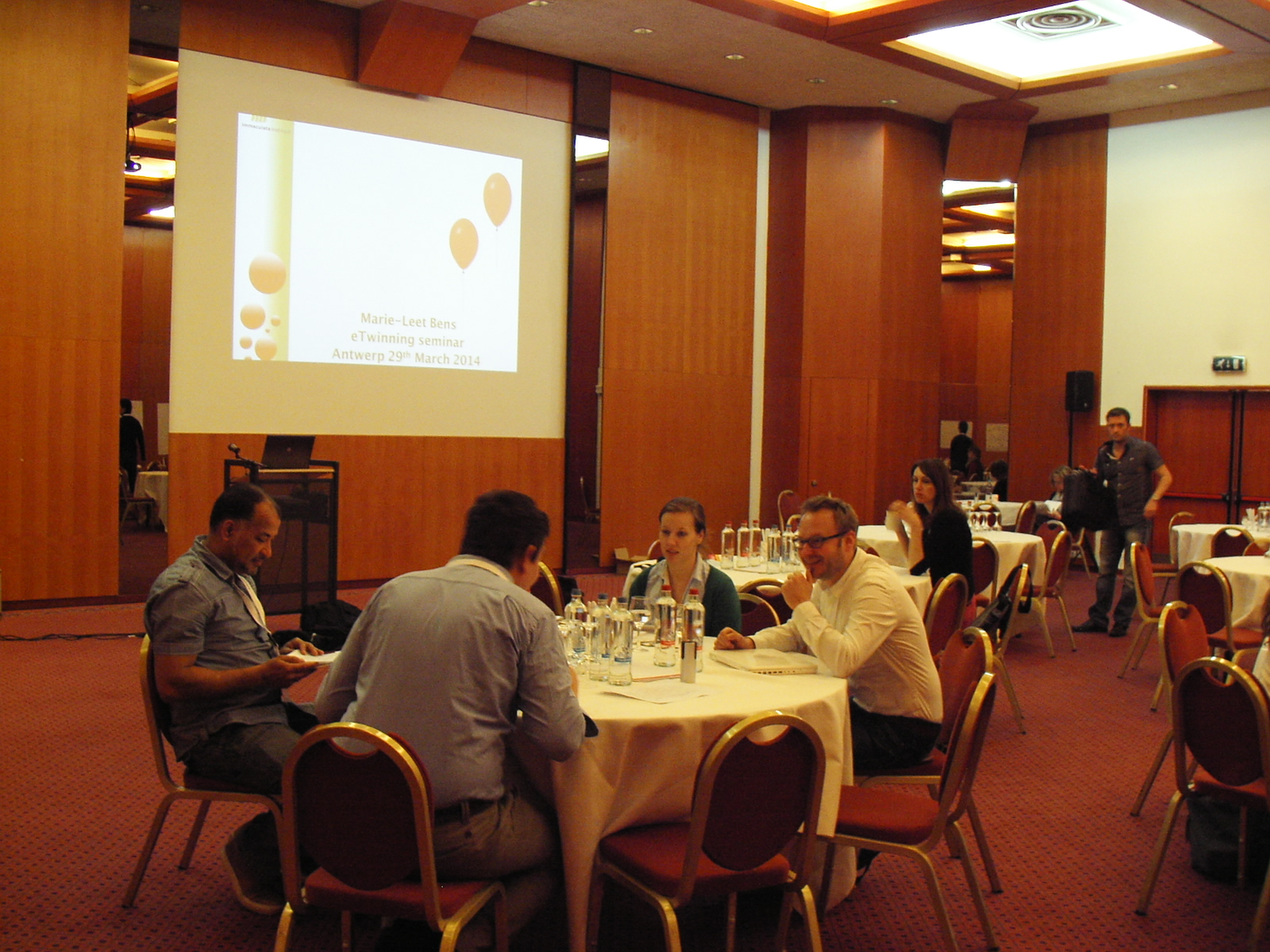 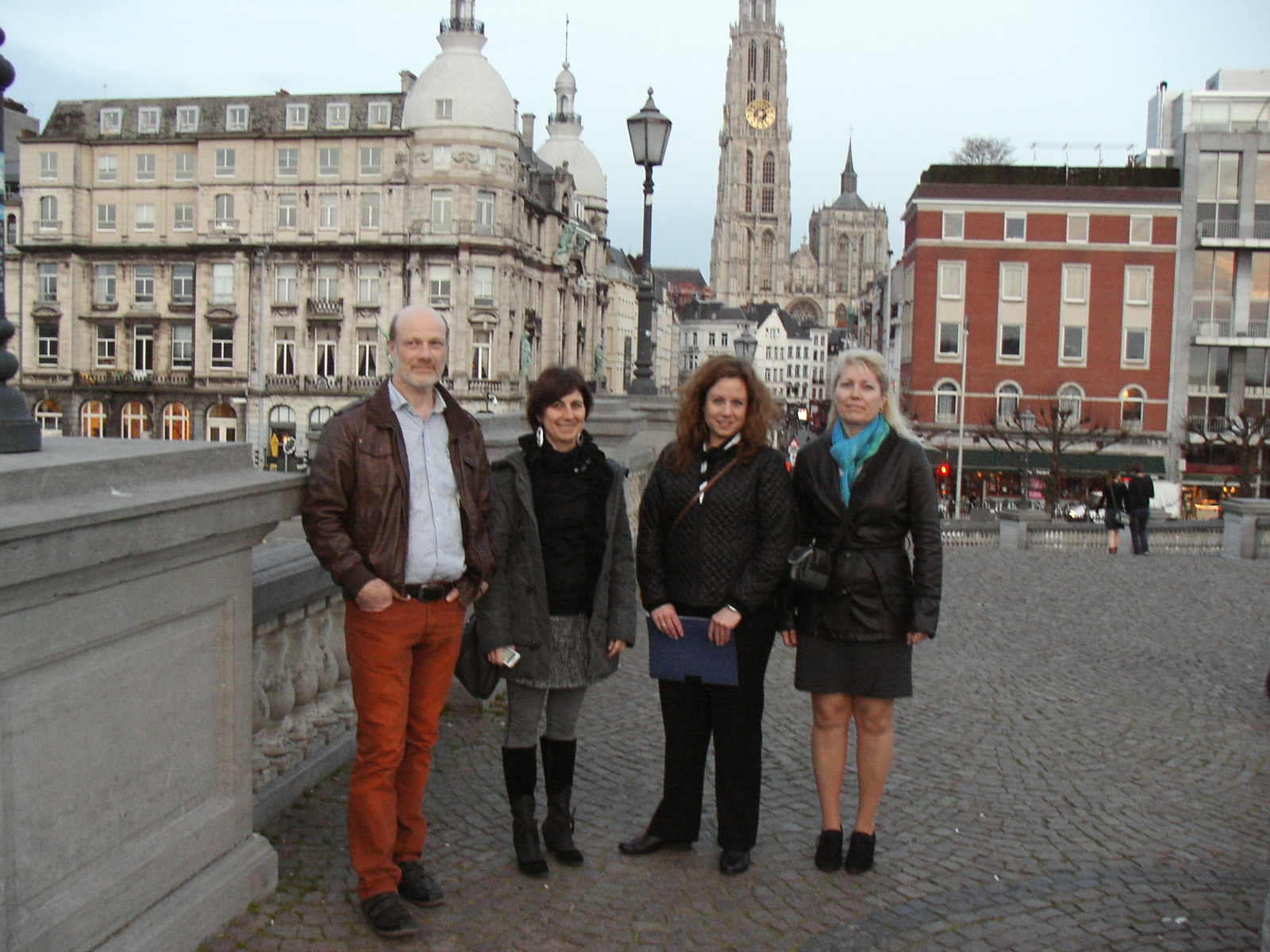 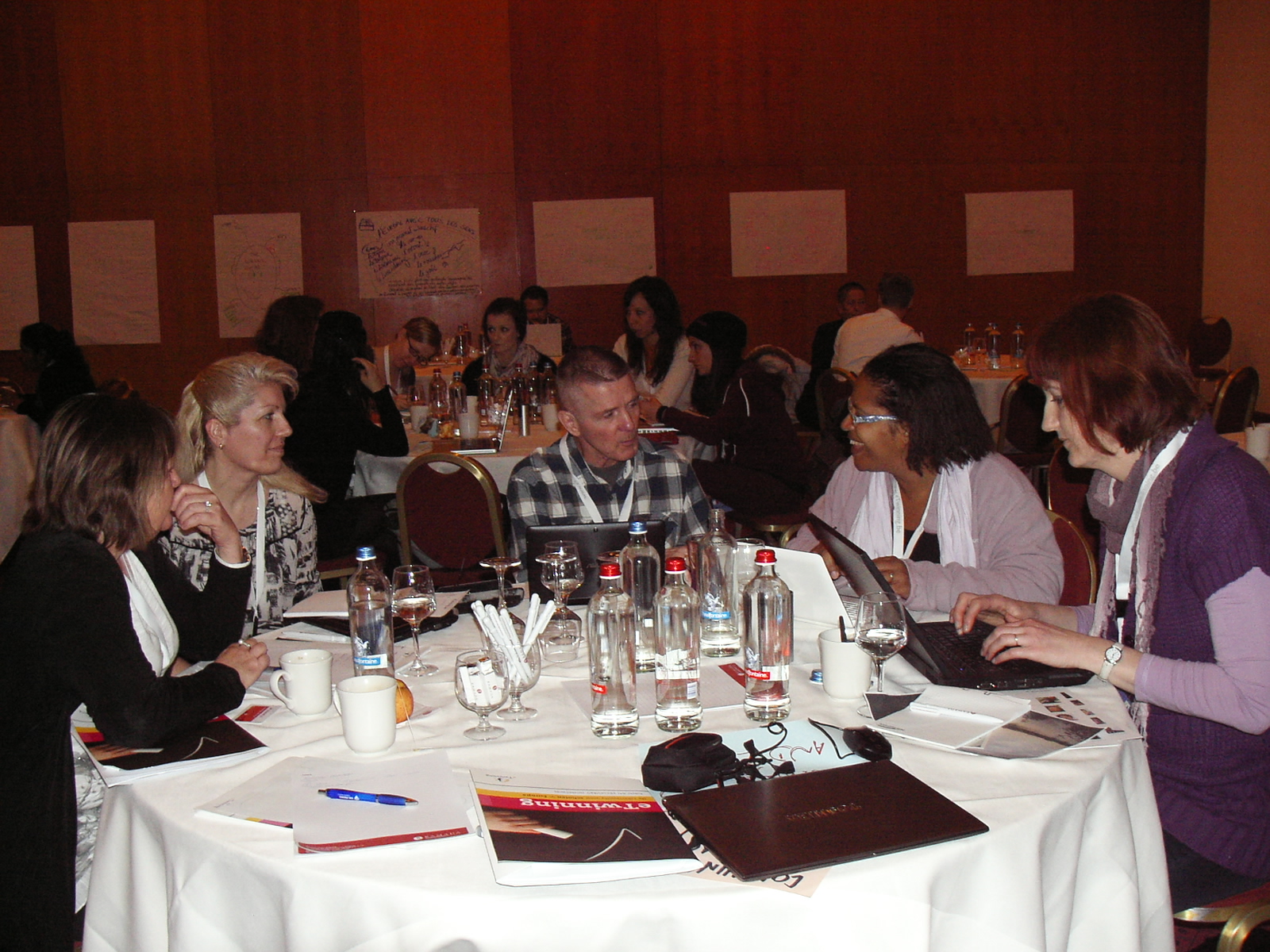 